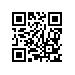 Об утверждении состава аттестационной комиссии на 2020-2021 год для магистерской образовательной программы «Международная торговая политика» Института торговой политикиПРИКАЗЫВАЮ:Утвердить аттестационную комиссию (АК) для магистерской образовательной программы «Международная торговая политика», направление 38.04.01 «Экономика» Института торговой политики, очной формы обучения в следующем составе:председатель –   д.э.н., директор Института торговой политики – Данильцев А.В. Члены АК:д.э.н., профессор кафедры торговой политики -  Зуев В.Н.к.э.н., доцент департамента мировой экономики – Островская Е.Я.к.э.н., доцент кафедры торговой политики – Савельев О.В.Ответственный секретарь - менеджер факультета мировой экономики и мировой политики, Горбунова Е.Д.Директор Института торговой политики                                                    А.В. Данильцев